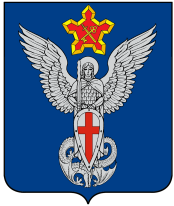 АдминистрацияЕрзовского городского поселенияГородищенского муниципального районаВолгоградской области403010, р.п. Ерзовка, ул. Мелиоративная, дом 2,  тел/факс: (84468) 4-79-15, 4-76-20П О С Т А Н О В Л Е Н И Е«24»  января   2019 года                                 № 17Об утверждении правил работы муниципального общественногокладбища и порядка его содержанияНа основании Федеральных законов "Об общих принципах организации местного самоуправления в Российской Федерации" от 06.10.2003 N 131-ФЗ, "О погребении и похоронном деле" от 12.01.1996 N 8-ФЗ, Закона Волгоградской области "О погребении и похоронном деле в Волгоградской области" от 03.04.2007 N 1436-ОД, СанПиНа 2.1.2882-11 "Гигиенические требования к размещению, устройству и содержанию кладбищ, зданий и сооружений похоронного назначения", Устава Ерзовского городского поселения, в целях надлежащей организации работы, связанной с содержанием муниципального общественного кладбища Ерзовского городского поселения, администрация Ерзовского городского поселения постановляет:1. Утвердить Правила работы муниципального общественного кладбища и порядок его содержания.2. Настоящее постановление вступает в силу со дня подписания и подлежит опубликованию.3. Контроль за исполнением настоящего постановления оставляю за собой.Глава Ерзовскогогородского поселения                                                                             С.В. ЗубанковУтвержденыпостановлением администрацииЕрзовского городского поселенияот «24» января 2019 г. № 17 ПРАВИЛАРАБОТЫ МУНИЦИПАЛЬНОГО ОБЩЕСТВЕННОГО КЛАДБИЩА И ПОРЯДОКЕГО СОДЕРЖАНИЯНастоящие Правила работы муниципального общественного кладбища и порядок его содержания (далее - Правила) разработаны в соответствии с требованиями Федеральных законов "Об общих принципах организации местного самоуправления в Российской Федерации" от 06.10.2003 N 131-ФЗ, "О погребении и похоронном деле" от 12.01.1996, N 8-ФЗ, Закона Волгоградской области "О погребении и похоронном деле в Волгоградской области" от 03.04.2007 N 1436-ОД, СанПиНа 2.1.882-11 "Гигиенические требования к размещению, устройству и содержанию кладбищ, зданий и сооружений похоронного назначения", Устава Ерзовского городского поселения, в целях надлежащей организации работы, связанной с содержанием муниципального общественного кладбища Ерзовского городского поселения.1. Общие положения1.1. Муниципальное общественное кладбище (далее - кладбище) находится в ведении Ерзовского городского поселения.1.2. Кладбище открыто для посещения ежедневно:- с мая по октябрь с 8 до 19 часов,- с ноября по апрель с 8 до 18 часов.Захоронения умерших на кладбище производятся ежедневно с 9 до 17 часов.1.3. Территория кладбища разделяется дорожками на участки. На дорожках устанавливаются указатели номеров участков.При главном входе на кладбище вывешивается схематический план с обозначением участков, дорожек и мест общего пользования.1.4. Земельный участок для захоронения умершего отводится по установленным нормам.В пределах отведенного земельного участка после захоронения могут устанавливаться надгробные сооружения в соответствии с утвержденными размерами.2. Размещение муниципального общественного кладбища2.1. Размещение, расширение и реконструкция кладбища осуществляется в соответствии с действующей градостроительной документацией и регламентируется действующими санитарными правилами и нормами.2.2. Кладбище размещают на расстоянии:- от жилых, общественных зданий, спортивно-оздоровительных и санитарно-курортных зон в соответствии с санитарными правилами по санитарно-защитным зонам и санитарной классификацией предприятий, сооружений и иных объектов;- от водозаборных сооружений централизованного источника водоснабжения населения не менее 1 000 м.2.3. Эксплуатация кладбища должна включать выполнение следующих обязательных работ:- ограждение кладбища;- организация и благоустройство санитарно-защитной зоны;- озеленение и благоустройство мест общего пользования кладбища;- организация подъездных путей и автостоянок;- разделение территории кладбища на функциональные зоны (входную, ритуальную, захоронений, зеленой защиты по периметру кладбища).3. Порядок захоронения. Установка надмогильных сооружений,эксгумация останков3.1. Захоронения должны осуществляться только на территории кладбища, за исключением:- чрезвычайных ситуаций (катастроф, стихийных бедствий, аварий), когда извлечение тел (останков) умерших людей невозможно;- боевых действий, когда извлечение тел (останков) умерших людей невозможно и по этому поводу органами государственной власти приняты соответствующие решения.Кладбище досягаемо для всех категорий граждан.Самовольное захоронение в местах погребения, не отведенных и не оформленных в соответствии с требованиями законодательства, не допускается.Лица, совершившие самовольное захоронение, несут административную ответственность, предусмотренную законодательством Российской Федерации и нормативными правовыми актами Волгоградской области.3.2. На территории кладбища каждому человеку после его смерти гарантируется погребение с учетом его волеизъявления.Волеизъявление лица о достойном отношении к его телу после смерти (далее - волеизъявление умершего) - пожелание, выраженное в устной форме в присутствии свидетелей или в письменной форме:- о согласии или несогласии быть подвергнутым патолого-анатомическому вскрытию;- о согласии или несогласии на изъятие органов и (или) тканей из его тела;- быть погребенным на том или ином месте, по тем или иным обычаям или традициям, рядом с теми или иными ранее умершими;- быть подвергнутым кремации;- о доверии исполнить свое волеизъявление тому или иному лицу.В случае отсутствия волеизъявления умершего право на разрешение действий, указанных в абзацах 3 - 7 настоящего пункта, имеют супруг, близкие родственники (дети, родители, усыновленные, усыновители, родные братья и родные сестры, внуки, дедушка, бабушка), иные родственники либо законный представитель умершего, а при отсутствии таковых иные лица, взявшие на себя обязанность осуществить погребение умершего.При выражении волеизъявления лицу, выражающему волеизъявление, следует учитывать:- реальность выполнения высказанной воли;- требования, предъявляемые к вопросам похоронного дела законодательными, нормативными документами и международными соглашениями.3.3. Письменное волеизъявление умершего человека обладает приоритетом по отношению к волеизъявлению родственников и иных законных представителей умершего человека.3.4. Захоронение рядом с ранее умершим человеком гарантируется при наличии на этом месте свободного участка земли или могилы ранее умершего близкого родственника либо ранее умершего супруга. В иных случаях возможность выполнения волеизъявления умершего человека определяется с учетом наличия на указанном месте погребения свободного участка земли, возможности соблюдения санитарно-эпидемиологических норм, а также с учетом заслуг умершего человека перед обществом и государством.3.5. Погребение умершего производится по предъявлении свидетельства о смерти.3.6. Заказы на захоронение оформляются не позднее чем за сутки до захоронения с учетом особенностей вероисповеданий и национальных традиций умершего.Время захоронения по согласованию с заказчиком устанавливается при оформлении заказа.3.7. Места для захоронения на кладбище выделяются на основании письменных заявлений близких родственников (степень их родства должна быть подтверждена соответствующими документами) либо законного представителя умершего человека и оформляются Уполномоченным органом с выдачей удостоверения о регистрации захоронения , по утвержденному разбивочному плану (схеме) кладбища.3.8. Установить следующие размеры выделенных земельных участков под захоронения:- под захоронение тела в гробу на участках кладбища, свободных под захоронения, - 1,8 x 2,0 м;- под захоронение тела в гробу на вновь вводимых в эксплуатацию участках кладбища - 2,4 x 2,5 м;- под захоронение тела в гробу на старых участках кладбища - 1,0 x 2,0 м, а при наличии возможности земельный участок может быть увеличен до размера 1,5 x 2,0 м или 1,8 x 2,0 м.Под захоронение урны с прахом:- на всех участках кладбища - 0,8 x 1,2 м.Проходы по длинной стороне могилы (в т.ч. между оградами) устраиваются шириной 1,0 м, по короткой - 0,5 м.3.9. При захоронении гроба с телом (останками) умершего человека глубина могилы должна быть не менее 1,5 м от поверхности земли до крышки гроба. Земляная насыпь над могилой не должна быть выше 0,5 м и должна выступать за края могилы для защиты ее от поверхностных вод.При захоронении тела умершего человека в сидячем положении слой земли над трупом, включая надмогильную насыпь, должен быть не менее 1,5 м.3.10. Не допускается устройство захоронений в разрывах между участками захоронений и в пределах зеленой защиты по периметру кладбища.3.11. На новых участках кладбища или прирезанных участках захоронения производятся в последовательном порядке по действующей нумерации могил.3.12. Захоронение на вероисповедальных участках производится с учетом волеизъявления умершего или пожелания супруга, близких родственников или иных родственников, а также с учетом вероисповедальных обычаев и традиций.Порядок деятельности вероисповедальных участков общественного кладбища соответствует порядку деятельности кладбища, частью которого данный участок является.3.13. Захоронение умершего в родственную могилу (подзахоронение в одну и ту же могилу) разрешается только в пределах имеющегося участка не ранее чем через 15 лет с момента предыдущего захоронения.Захоронение урны с прахом в родственную могилу разрешается независимо от времени предыдущего захоронения в нее гроба.3.14. На свободном месте родственного участка захоронение производится по письменному заявлению гражданина либо при отсутствии с его стороны возражений - по заявлению других лиц, берущих на себя расходы по новому захоронению.3.15. Захоронения в могилы, признанные в установленном порядке бесхозными, производятся на общих основаниях.3.16. Захоронения в родственные могилы, на которые нет архивных документов, или на свободные места в оградах с такими могилами производятся с разрешения Уполномоченного органа на основании письменных заявлений близких родственников (степень их родства должны быть подтверждены соответствующими документами, а при их отсутствии - решением суда).3.17. После захоронения на могильном холме устанавливается знак с указанием фамилии, имени и отчества, даты смерти и регистрационного номера.3.18. Каждое захоронение регистрируется в Книге регистрации захоронений с указанием номера участка кладбища и могилы (приложение N 1).Книга учета захоронений является документом строгой отчетности и хранится в архиве вечно.3.19. Гражданам (организациям), произведшим захоронения (перезахоронение), выдается удостоверение о регистрации захоронения.3.20. Допускается предоставление земельных участков кладбища для создания семейных (родовых) захоронений под будущие погребения, размер места для создания семейного захоронения не может превышать 12 квадратных метров.3.21. Надмогильные сооружения не должны по высоте превышать следующих максимальных размеров:- памятники над захоронениями тел в гробу - 2,0 м;- ограды - 0,8 м;- цоколи - 0,20 м.Надгробные сооружения устанавливаются только в пределах отведенного земельного участка.3.22. Установленные гражданами (организациями) надмогильные сооружения (памятники, цветники и др.) являются их собственностью.3.23. Нанесение на имеющиеся надмогильные сооружения надписей, не соответствующих действительности, запрещается.3.24. Эксгумация останков умерших производится в соответствии с требованиями Санитарных правил устройства и содержания кладбищ.3.25. Захоронение неопознанных тел умерших (погибших) производится на специально отведенных участках межмуниципального общественного кладбища и при необходимости может быть отделен от остальной территории кладбища ограждением высотой не менее 0,5 м.3.26. Для каждого захоронения выделяется земельный участок размером 1,0 x 2,0 м с оформлением могильного холма и установкой регистрационного трафарета с записью номера участка, даты захоронения и регистрационного номера захоронения.3.27. Проходы по длинной стороне могилы устраиваются шириной 0,5 м, по короткой - 0,3 м.3.28. Регистрация захоронения неопознанных тел умерших (погибших) производится на общих основаниях в Книге регистрации захоронений с указанием номера участка кладбища и могилы с дополнением через дробь буквы Б.3.29. Возможность перезахоронения в случае опознания тела умершего (погибшего) рассматривается на общих основаниях по обращению граждан на основе протокола опознания тела правоохранительными органами РФ и повторно выданного органами ЗАГС свидетельства о смерти.4. Содержание муниципального общественного кладбища4.1. Организация, обслуживающая кладбище, обязана содержать кладбища в надлежащем порядке и обеспечить:- установку вывески при входе с указанием наименования кладбища, его принадлежности и режима работы;- плана-схемы кладбища и указателей расположения на территории кладбища зданий, сооружений и т.д.;- стенда для размещения перечня и прейскуранта оказываемых услуг, правил посещения кладбища, объявлений организации, обслуживающей кладбище, распоряжений администрации Ерзовского городского поселения в сфере погребения и похоронного дела, а также иной необходимой информации;- размещение накопительных баков для воды, мусоросборников и урн для мусора, общественных туалетов;- систематическую уборку мусора, вывоз мусора, уборку дорожек общего пользования, проходов и других участков хозяйственного назначения;- ввоз песка;- покос травы, вырубку кустарников на новых свободных участках, вырубку деревьев на новых свободных участках, вырубку сухого кустарника, вырубку сухих деревьев, обрезку деревьев и кустарников;- покраску кладбищенских сооружений и оборудования (ограждений, контейнеров для мусора, справочно-информационных стендов и т.п.);- соблюдение установленных норм и правил захоронения;- постоянное содержание в надлежащем порядке братских могил и могил, находящихся под охраной государства;- нахождение в административном здании кладбища книги отзывов и предложений, пронумерованной, прошнурованной, заверенной печатью и подписью администрации Ерзовского городского поселения, и предоставление ее по первому требованию граждан;- соблюдение санитарно-эпидемиологических правил, правил пожарной безопасности;- предоставление необходимой информации для посетителей кладбищ в соответствии с Законом Российской Федерации от 07.02.1992 N 2300-1 "О защите прав потребителей";- вывешивание на видном месте адресов и телефонов вышестоящих организаций, Роспотребнадзора, органа по защите прав потребителей;- другие работы, не противоречащие действующему законодательству.4.2. Организация, обслуживающая кладбище, вправе выполнять комплекс работ по ремонту и содержанию объектов внешнего благоустройства межмуниципального общественного кладбища.5. Содержание могил, надмогильных сооружений5.1. Граждане и предприятия (учреждения и организации), производящие захоронения, обязаны содержать могилы, надмогильные сооружения и зеленые насаждения (оформленный могильный холм, памятник, цоколь, цветник, необходимые сведения о захоронениях) в надлежащем санитарном состоянии собственными силами или силами организации, осуществляющей эксплуатацию и содержание кладбищ, на договорной основе за плату по прейскуранту, утвержденному администрацией организации, осуществляющей эксплуатацию и содержание кладбищ.5.2. При отсутствии сведений о захоронениях, а также в случае неоказания надлежащего ухода за могилами (разрушенные или деформированные памятники, кресты, ограды, неоформленный могильный холм, неухоженные зеленые насаждения, наличие сорной растительности, отсутствие каких-либо надмогильных сооружений, номерного знака) они признаются бесхозными в следующем порядке:- ежегодно в мае комиссия, состоящая из представителя администрации Ерзовского городского поселения, представителя организации, осуществляющей эксплуатацию и содержание кладбищ, иных лиц, назначенных главой Ерзовского городского поселения, проводит обследование кладбища на предмет выявления бесхозных могил, сведения о которых фиксируются в акте обследования;- на могильном холме захоронения, имеющего признаки бесхозного, устанавливается трафарет (с указанием даты установки) с предупреждением лицу, ответственному за него, о необходимости приведения захоронения в порядок и обращения к администрации кладбища для дачи информации о лице, осуществляющего уход;- если в течение 4-х лет не будут приняты меры к наведению порядка, очередная комиссия составляет акт о признании захоронения бесхозным, о чем направляется письменное уведомление ответственному за захоронение лицу, в том случае если оно имеется;- по истечении года, если к наведению порядка и приведению в надлежащее состояние захоронения так и не будут приняты меры, надмогильные сооружения изымаются, а земельный участок используется на общих основаниях.6. Правила посещения кладбищ6.1. Граждане (организации), произведшие захоронение, обязаны содержать захоронение и надмогильные сооружения в надлежащем состоянии.6.2. На территории кладбища посетители должны соблюдать общественный порядок и тишину.6.3. На территории кладбища запрещается:- портить надмогильные сооружения, мемориальные доски, оборудование кладбища, засорять территорию;- ломать зеленые насаждения, рвать цветы;- водить собак, пасти домашних животных, ловить птиц;- разводить костры, добывать песок, грунт и глину, резать дерн;- находиться на территории кладбища после его закрытия;- оставлять строительный мусор, а также осуществлять складирование строительных и других материалов;- присваивать чужое имущество, производить его перемещение и другие самоуправные действия. Виновные в этом привлекаются к ответственности в установленном порядке;- распространять произведения изобразительного искусства, в которых изображено умершее лицо, без согласия его детей и супруга;- проезд на территорию кладбища разрешается только транспорту, обслуживающему похороны или доставляющему надгробные сооружения (памятники, ограды).Примечание: посетители - инвалиды и престарелые люди могут пользоваться легковым транспортом для проезда по территории кладбища.7. Благоустройство территории муниципальныхобщественных кладбищ7.1. Благоустройство территории муниципального общественного кладбища должно проектироваться в соответствии с требованиями главы 4 "Ландшафтно-рекреационная территория" СНиП 2.07.01-89 "Градостроительство. Планировка и застройка городских и сельских поселений".На участках кладбищ рекомендуется предусматривать зону зеленых насаждений шириной не менее 3 м.8. Ответственность за нарушение требований настоящих Правили контроль за их соблюдением8.1. Нарушение требований настоящих Правил влечет за собой ответственность, предусмотренную действующим законодательством.Приложение N 1к правилам работы общественного муниципального кладбища ипорядку его содержания                       КНИГА РЕГИСТРАЦИИ ЗАХОРОНЕНИЙ         Населенный пункт ________________________________________                                                        (наименование)              _____________________________________ кладбище                              (наименование)                    Начата "__" _______________ 20__ г.                   Окончена "__" _______________ 20__ г.N регистраФ.И.О. умершегоВозраст умершегоДата смертиДата захороненияN свидетельства о смерти из ЗАГСаКаким ЗАГСом выдано свидетельствоФамилия землекопаN участкаФ.И.О. ответственного за похороны12345678910